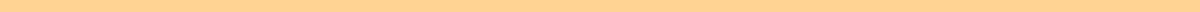 Company Resignation Letter For PharmaElena Rodriguez
Clinical Research Associate
Global PharmaTech Inc.
May 10, 2024Dear Dr. Sarah Chen,I am writing to inform you of my decision to resign from my position as Clinical Research Associate at Global PharmaTech Inc., effective May 24, 2024. This decision comes after much reflection on my career goals and personal aspirations.I have deeply valued my time at Global PharmaTech, particularly the opportunities to contribute to groundbreaking research and collaborate with a team of highly skilled professionals. The experiences and knowledge I have gained here are irreplaceable and will greatly influence my future career path.Please let me know how I can assist during the transition period. I am committed to ensuring a smooth handover of my current projects and am ready to provide training or support to my replacement as necessary.Thank you for the support and guidance you have provided during my tenure. I look forward to staying in touch and wish Global PharmaTech continued success in all its endeavors.Sincerely,Elena Rodriguez
Clinical Research Associate
elena.rodriguez@email.com